					                     23.11.2021   № 259-01-03-362В соответствии со статьями 25.1, 56 Федерального закона от 06.10.2003 № 131-ФЗ «Об общих принципах организации местного самоуправления в Российской Федерации», Устава Уинского муниципального округа Пермского края, решением Думы Уинского муниципального округа Пермского края от 28.05.2020 № 122 «Об утверждении Положения о порядке организации и проведения схода граждан в населенных пунктахУинского муниципального округа»,администрация Уинского муниципального округа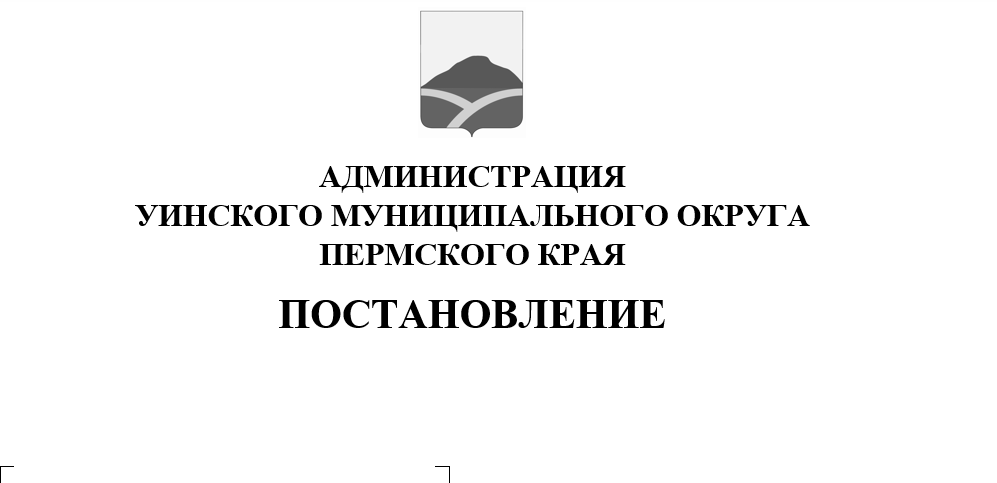 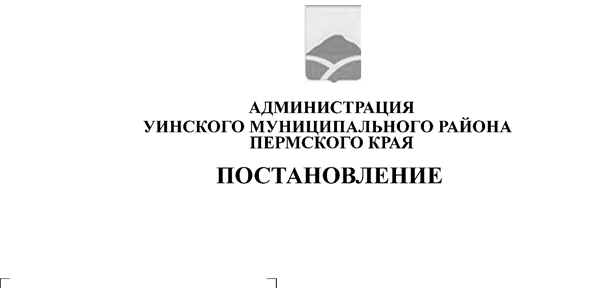 ПОСТАНОВЛЯЕТ:Назначить  на 06.12. 2021 года сход  граждан по вопросу введения и использования средств самообложения граждан в  населенном пунктед. Иштеряки Уинского муниципального округа для граждан, обладающих избирательным правом и зарегистрированных в д. Иштеряки Уинского муниципального округа.2.Определить организатором схода граждан по вопросу введения и использованиясредств самообложения граждан в  населенном пунктед. Иштеряки Уинского муниципального округа рабочую группу, ответственную за проведение схода граждан (далее – рабочая группы) в следующем составе:- Чернобровина Вера Павловна, начальник Судинского территориальногоуправления;- Чистякова Наталья Ивановна,   ведущий  специалист Судинского                     территориального управления.	Назначить уполномоченным лицом Чернобровину Веру Павловну.	3.  Рекомендовать рабочей группе не позднее 01.12.2021 составить списки жителей, участников схода граждан, зарегистрированных в населенном пункте д. Иштеряки Уинского муниципального округа, обладающих избирательным правом, подготовить информационные материалы к сходу граждан, оповестить граждан населенного пункта д. Иштеряки Уинского муниципального округа о сходе граждан.4. Определить время и место проведения схода граждан: 16.00 часов в здании сельского клуба, находящего по адресу: Пермский край, Уинский район, д. Иштеряки пер. Восточный, д. 245. Рабочей группе провести сход граждан с использованием средств индивидуальной защиты (маски, перчатки), соблюдения дистанции до других физических лиц не менее 1,5 метра, а также осуществления термометрии участников схода граждан с соблюдением санитарных требований и выполнением противоэпидемических мероприятий, установленных Роспотребнадзором, Управлением Роспотребнадзора по Пермскому краю.6. Определить минимальную численность жителей, участвующих в сходе граждан – 224 человека.7. Утвердить вопрос, выносимый на сход граждан: «Согласны ли Вы на введение самообложения в 2022 году и направление полученных средств на решение вопросов местного значения: Ремонт водоразводящих сетей в д. Иштеряки?».8. Утвердить Порядок сбора и использования денежных средств самообложения граждан д. Иштеряки Уинского муниципального округа (далее - Порядок) согласно приложению к настоящему постановлению.9. Постановление опубликовать в средстве массовой информации газете «Родник-1», разместить на официальном сайте администрации Уинского муниципального округа Пермского края:http://uinsk.ru.10. Постановление вступает в силу со дня его официального опубликования.11. Контроль над исполнением постановления возложить на руководителя аппарата администрации Уинского муниципального округа Курбатову Г.В.Глава муниципального округа –глава администрации Уинскогомуниципального округа						А.Н. ЗелёнкинПриложениек постановлению администрацииУинского муниципального округаПорядоксбора и использования денежных средств самообложенияграждан д. Иштеряки Уинского муниципального округа	1 Настоящий Порядок устанавливает правила сбора, уплаты и использования денежных средств самообложения граждан д. Иштеряки Уинского муниципального округа.Плательщиками средств самообложения (разового платежа) являются совершеннолетние граждане, достигшие возраста 18 лет, обладающие избирательным правом и зарегистрированные на территории д. Иштеряки Уинского муниципального округа (далее – плательщики).Уплата денежных средств плательщиками производится на основании извещения администрации Уинского муниципального округа, включающего банковские реквизиты, а также информацию о порядке уплаты платежа.Плательщики обязаны уплатить разовый платеж в течение месяца со дня получения извещения.Плательщики, которые по уважительным причинам (болезнь, длительная командировка, отпуск) не могут своевременно внести разовый платеж, могут обратиться в администрацию Уинского муниципального округа с заявлением об отсрочке внесения разового платежа. Отсрочка предоставляется на срок не более одного месяца, а в исключительных случаях – на срок не более двух месяцев.Денежные средства, полученные от самообложения граждан, зачисляются в бюджет Уинского муниципального округа.Подтверждением оплаты является квитанция к приходному кассовому ордеру.Средства самообложения граждан, не внесенные в установленный срок, взыскиваются в порядке, установленном законодательством.Денежные средства, поступившие в бюджет Уинского муниципального округа, подлежат использованию строго на цели, определенные решением схода граждан.Администрация Уинского муниципального округа утверждает план реализации мероприятия, определенного решением схода граждан.Не использованные в отчетном году денежные средства, поступившие в бюджет Уинского муниципального округа, переходят на следующий финансовый год и расходуются на цели, предусмотренные настоящим Порядком.